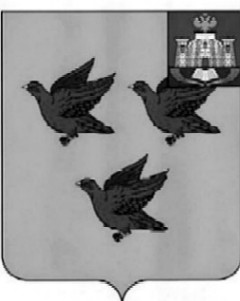 РОССИЙСКАЯ ФЕДЕРАЦИЯОРЛОВСКАЯ ОБЛАСТЬАДМИНИСТРАЦИЯ ГОРОДА ЛИВНЫПОСТАНОВЛЕНИЕ      4 августа 2023 года                                                                                № 619              г. ЛивныО включении сведений о местах (площадках)накопления твердых коммунальных отходовв реестр мест (площадок) накопления твердыхкоммунальных отходовВ соответствии со статьей 8 Федерального закона от 24 июня 1998 года №89-ФЗ «Об отходах производства и потребления», постановлением Правительства Российской Федерации от 31 августа 2018 года №1039 «Об утверждении Правил обустройства мест (площадок) накопления твердых коммунальных отходов и ведения их реестра», постановлением администрации города Ливны от 11 июня 2019 года №54 «Об утверждении Порядка создания мест (площадок) накопления твердых коммунальных отходов и ведения их реестра на территории города Ливны Орловской области» администрация города Ливны п о с т а н о в л я е т:           1. Включить сведения о местах (площадках) накопления твердых коммунальных отходов, предназначенных для складирования крупногабаритных отходов (бункеры), расположенных на территории города Ливны по адресам: ул. Орловская д.1; ул. Фрунзе д.164; ул. Курская д. 119А (поворот на ул. Беляева); ул. Воронежская д.21;  ул. Молодежная д.44; ул. Московская д. 106 а,б,в,ж ( в районе библиотеки);  ул. Московская д.3а;  ул. Любушкина д. 30; ул. Вишневая д. 12; ул. Зеленая д.84;  ул. Комарова д. 2;  ул. Кобринская д.26; пер.Радостный д.1 (пересечение с ул. Дорожная); пер. Славный д.1; пер. Радужный д.1; пер. Первомайский д.31 (поворот на ул. 1-я Черкасская); ул. Селитренникова д.10, в реестр мест (площадок) накопления твердых коммунальных отходов на территории города Ливны.                    2. Отделу благоустройства и экологии управления жилищно-коммунального хозяйства администрации города Ливны разместить обновленные сведения о местах (площадках) накопления твердых коммунальных отходов, предназначенных для складирования крупногабаритных отходов (бункеры) на официальном сайте администрации города Ливны в информационно-телекоммуникационной сети «Интернет».          3. Контроль за исполнением настоящего постановления возложить на заместителя главы администрации города по жилищно-коммунальному хозяйству и строительству.Глава города                                                                                                С.А. Трубицин